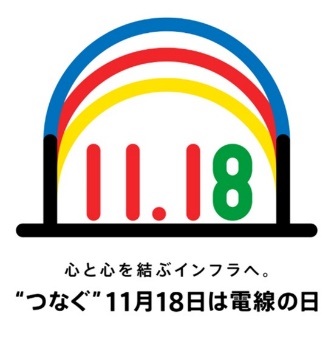 　　　　　　日本電線工業会 11月18日は電線の日 　　　　　　　　ロゴデザイン利用許諾申請書一般社団法人 日本電線工業会 調査部 宛ファクス：03-3542-6037メ ー ル：info_3542@jcma.jp11月18日は電線の日ロゴデザインを使用したいので、下記の通り申請します。記使用に際しては、電線の日ロゴデザイン ガイドラインをお読みになり、以下のチェックボックスに✔をお入れください。□ 電線の日ロゴデザイン ガイドラインに規定された使用方法に従い使用します。以上申請日年　　　月　　　日会社名・団体名担当者所属・氏名住所電話番号使用目的配布先